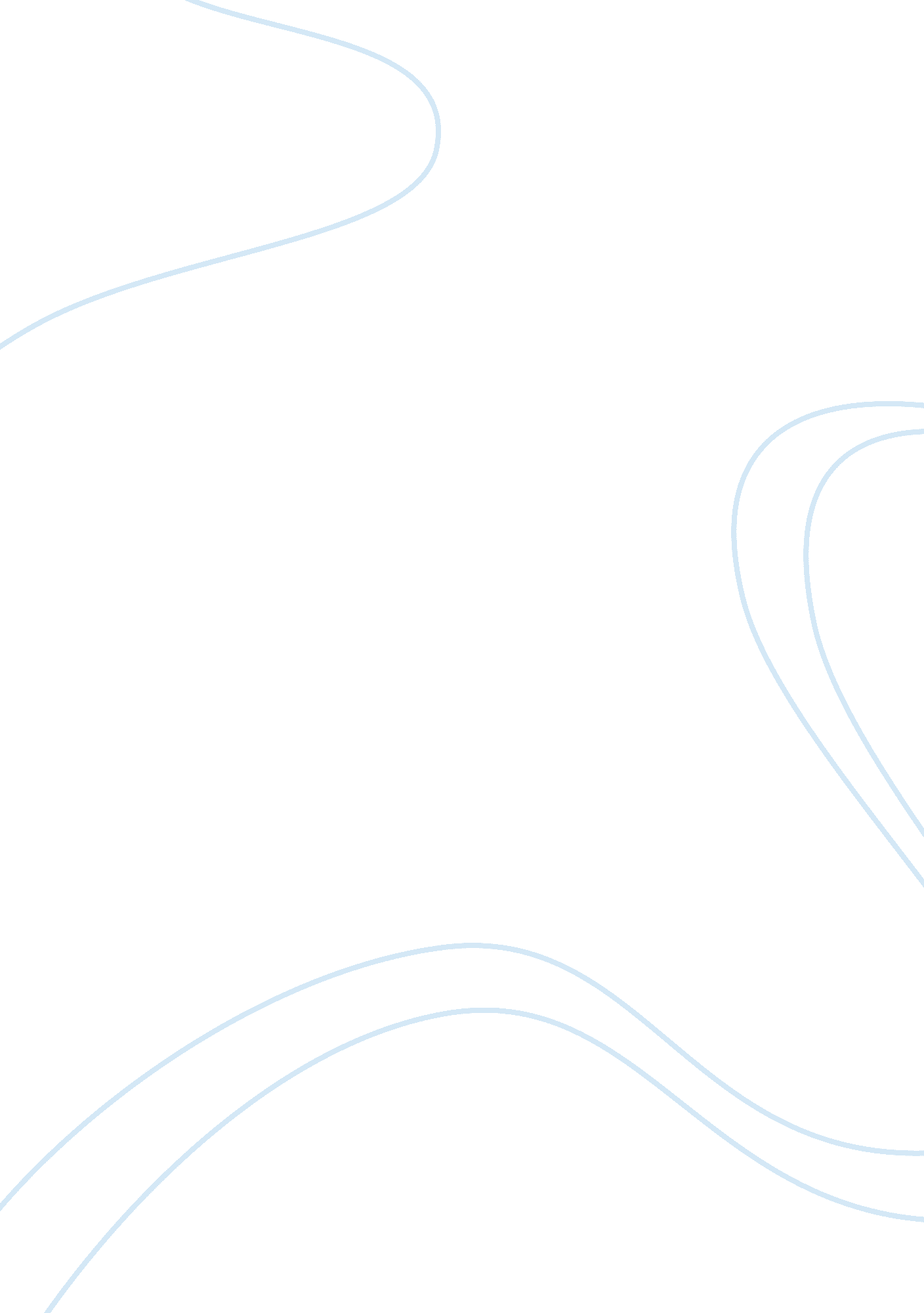 Research on virtual associationScience, Computer Science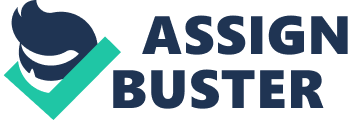 Virtual Organization’ rose in 1990 and is otherwise called computerized association, arrange association or measured association. Just talking, a virtual association is a system of collaboration made conceivable by, what is called ICT, i. e. Data and Communication Technology, which is adaptable and comes to meet the flow of the market. Alterna¬tively, the virtual association is an interpersonal organization in which all the even and vertical limits are expelled. In this sense, it is a limit less association. It comprises of person’s working out of physically scattered work puts, or even people working from cell phones and not attached to a specific workspace. The ICT is the foundation of virtual association. It is the ICT that arranges the exercises, joins the specialists’ aptitudes and assets with a target to accomplish the shared objective set by a virtual association. Chiefs in these associations facilitate and control outer relations with the assistance of PC organize joins. The virtual type of association is expanding in India too. Nike, Reebok, Puma, Dell Computers, HLL, and so on. Are the noticeable organizations working for all intents and purposes? While thinking about the issue of adaptability, associations may have a few alternatives like flexi-time, low maintenance work; work sharing, and locally established working. Here, a standout amongst the most imperative issues in¬volved is accomplishing adaptability to react to changes – both interior and outer – is deciding the degree of control or the measure of self-governance the virtual associations will force on their individuals. This is a direct result of the conundrum of adaptability itself. That is: while an association must have a few methodology that upgrade its adaptability to stay away from the condition of unbending nature, from one perspective, and simulta¬neously additionally have some dependability to maintain a strategic distance from tumult, on the other. Qualities of a VO Virtual Organizations can be expansive or little, long-or brief. It exists for a particular reason, e. g. to actualize a long haul showcasing procedure, to dispatch another weighty item or to accomplish some logical objective. It rapidly conveys items/benefits that are creative and redone. Membership and structure of a Virtual Organization change after some time. The individuals from Virtual Organization can change starting with one anticipate then onto the next. Dynamic Virtual Organizations have an ability to join rapidly. Usually individuals from a Virtual Organization have shared duties, shared control, shared initiative, shared access to figuring assets and benefits and shared dedication. Resources, administrations and individuals that contain a Virtual Organization can be single-formulate-institutional, homogenous or heterogeneous. A single association can take an interest in numerous Virtual Organizations in the meantime. The nearness of IT foundation is a vital for a Virtual Organization arrangement. Virtual Organization is reliant on electronic connecting Virtual Organizations can be shaped crosswise over nation fringes all through the world. Advantages of Virtual Organization: The essential advantage of a virtual association is that it can join profoundly qualified individuals without area limitations. Virtual Organizations make it conceivable to fulfil always changing client and market prerequisites in a focused way. The entrance to advertise increments. It ends up conceivable to give benefits exactly customized to a particular client require. A capacity to take an interest in Virtual Organizations builds the aggregate administration extend an organization can offer to its clients. Participation in Virtual Organizations builds the aggregate number of end-clients a organization can reach in a roundabout way through its accomplices. A specific association can both “ duplicate itself” for all intents and purposes by taking an interest in a few Virtual Organizations and start a VO that will be constituted from various gatherings. This makes the likelihood for concurrence of the contrary energies in a single association. By investment in a Virtual Organization the idea to-money time is lessened. It is obviously workable for just a piece of an association to end up virtual. All things considered associations can step by step develop from genuine to virtual. Difficulties of Virtual Organizations The most difficult piece of Virtual Organizations is the foundation and support of trust. Trust should be built up at a few levels: Authentication Policy Based Management Business Rules. Trust depends on reasonable counts. Trust is set up by the methods for computerized characters, affirmation; get to control components, validation, secure association, notoriety and assessment of the gatherings. The primary difficulties identified with the trust foundation are: Each party has its own approaches on get to control and states of utilization. The allotment of assets is frequently unique since the structure of Virtual associations may change powerfully. Parties might be situated in various nations under various wards and, as a outcome, hold fast to various legitimate and business necessities. Since Virtual Organizations depend on IT, introduction to extortion or abuse of innovation is a significant concern. Security frameworks of Virtual Organization accomplices must be commonly trusted. This brings up the test to think of a successful and adaptable security framework. Contract administration should be successful with a specific end goal to have the capacity to rapidly reconfigure in Virtual Organizations. Administrations for administration of electronic contracts must be trusted. Service level understanding (SLA) checking is imperative to guarantee that gatherings perform as indicated by contracts. Parties need to give access to their administrations and assets, as indicated in understandings. It is a testing undertaking to pick between various potential merchants/parties. Sometimes choices are shut and just couple of players are accessible available. In these cases A Virtual Organization initiator is to pick whoever is accessible. It may happen that scattered undertaking individuals are unequipped for conveying in a proficient space. For instance, one may incline toward open standard innovations, while the other restrictive ones. Virtual Organization: Advantages, Disadvantages and Features Preferred standpoint: Virtual associations offer the accompanying favourable circumstances: It spares time; travel costs and wipes out absence of access to specialists. Virtual groups can be sorted out regardless of whether individuals are in sensible nearness to each other. Utilization of outside specialists without bringing about costs for movement, logging and downtime. Dynamic group enrolment enables individuals to move starting with one anticipate then onto the next. Representative can be doled out to different, simultaneous groups. Groups’ correspondence and work reports are accessible online to encourage quick reactions to the requests of the (worldwide) showcase. Representatives can oblige both individual and expert lives. Virtual groups enable firms to extend their potential work markets empowering them to contract and hold the best individuals paying little mind to their physical areas. Detriments: Regardless of these focal points, virtual associations experience the ill effects of the accompanying hindrances moreover: The absence of physical communications with its related verbal and non-verbal signs and furthermore the collaborations that regularly go with eye to eye cooperation Non-accessibility of preverbal and non-verbal signals, for example, voice, eye development, outward appearance, and non-verbal communication which help in better correspondence. Capacity to work regardless of whether the virtual groups are miles separated and the individuals have never or once in a while met each other up close and personal. Be that as it may, the reality remains that in spite of these downsides; virtual associations have turned into a reality and are developing in prevalence. At this point, a few effective instances of virtual associations possess large amounts of our nation. It is the unequivocally planned ‘ Gathering Ware’, PC based framework to help virtual gatherings, empowers the virtual associations to work keeping in mind the end goal to accomplish a shared objective. Highlights of virtual association: Data is control. The nonattendance of data and learning renders virtual groups to emas¬culate and ineffectual. Data innovation, i. e., consistent web electronic correspondence media does not permit happening this and keeps the association going. As per Pattanayak, following are the striking highlights of virtual associations: Innovation: New innovation has changed the conventional methods for working. Specifically, the universes of registering and communication are meeting up to open up a radical new scope of responsi¬bilities. PC Telephony Integrations (CTI) will introduce unrest to the work area. The CTI has customarily been utilized as a part of all call focus applications. Email Integration: Incorporating Short Message Service (SMS) into the current email infrastruc¬ture enables the entire association to take points of interest of SMS items, for example, ‘ Express Way’. Office System Integration: SMS innovation can extraordinarily improve the current or new office frameworks, e. g., telephone messages can be sent by means of SMS as opposed to returning it in a message book. Voice message Alert: SMS innovation added to the current voice message framework manufactures a powerful technique for getting voice message cautions. Versatile Data: This empowers a PC to recover data anyplace through the cell phone arranges. Portable information correspondences alter where and how function is finished. Before, corpo¬rate data has been out of reach from numerous spots where it is required. Best Practices of Virtual Organization: Virtual association gives the best practice in all organizations which are a takes after. Trust and fortifying Speedier relationship Each assistant fuses their own particular assets. Guarantees assistants are flexible Give particular information Accessible all sources Guarantee lawfully restricting assertions INTEL is one of the greatest regard brands which regarded at circuitous $35 billion. They put dollars and billions of trade out for to a regularly expanding degree and best processors in multi day. Intel will accept a mechanical part in customers’ fields including remote correspondence and restorative administrations. Nowadays generally every time you opened the workstation you will see the `Intel Label` inside. The customer understood that they are using the best and strong PC. In any case, we overall need to see more strong and all the more viable advancement, which is clear and less requesting to use. Hazard in Virtual Organizations Alleviating hazard in VO’s therefore expects thoughtfulness regarding and information of hazard moderation research and procedures in customary and high unwavering quality associations, and in addition and understanding the nature and conduct of VO’s. With regard for these necessities, we suggest that hazard moderation in VO’s spotlights on four attributes we believe are identified with both past discoveries and the idea of VO’s. The topographical appropriation of VO’s and the need for dependability upgrading associations to organize wellbeing objectives, take part in repetition, and build up a decentralized culture propose the need of focusing on authoritative organizing and plan in light of a legitimate concern for hazard moderation. Since interfaces are a key part of virtuosity and in light of the fact that trust and culture are essential for acquiring unwavering quality, correspondence forms must be a state of core interest. We recommend that hazard relief forms in VO’s should centre on correspondence at the interfaces of the VO. Since making a typical, solid esteem chain is of essential enthusiasm to VO’s looking to relieve hazard, we recommend that such VO’s build up a common authoritative culture of unwavering quality over all individuals from the VO, using successful correspondence at the association’s interfaces. Virtual association is a champion among the most rapidly and rapidly building up nowadays. Nevertheless it should be recall that advancement made it considerably less requesting to help work gatherings. Obstacles and advancement makes vanquish the division and time. EBay and Intel are furthermore executing as a virtual association, because of giving their organizations to different countries. EBay bargains their things through web online correspondence and Intel exhibit their things in EBay. 